О создании творческой группы	Во исполнение приказа МКУ «Управление образования города Белово» № 290 от 10.07.2012 г. «О мероприятиях по внедрению дистанционного обучения»Приказываю:Создать творческую группу по внедрению дистанционного обучения в ОУ в составе:Дроновой Ирины Авенировны, заместителя директора по УВРВолшиной Анастасии Александровны, учитель информатики                Емелиной Татьяны Юрьевны – руководителя  методического объединения  гуманитарного цикла;                Диркс Ирины Николаевны - руководителя  методического объединения           естественно – математического цикла;              Поповой Эльвиры Викторовны - руководителя методического объединения эстетического   цикла;                                                Авиновой Екатерины Валентиновны - руководителя  методического объединения начальных      классов;                   Кондуковой Натальи Викторовны - руководителя  методического объединения классных   руководителей;Контроль за исполнением данного приказа оставляю за собой.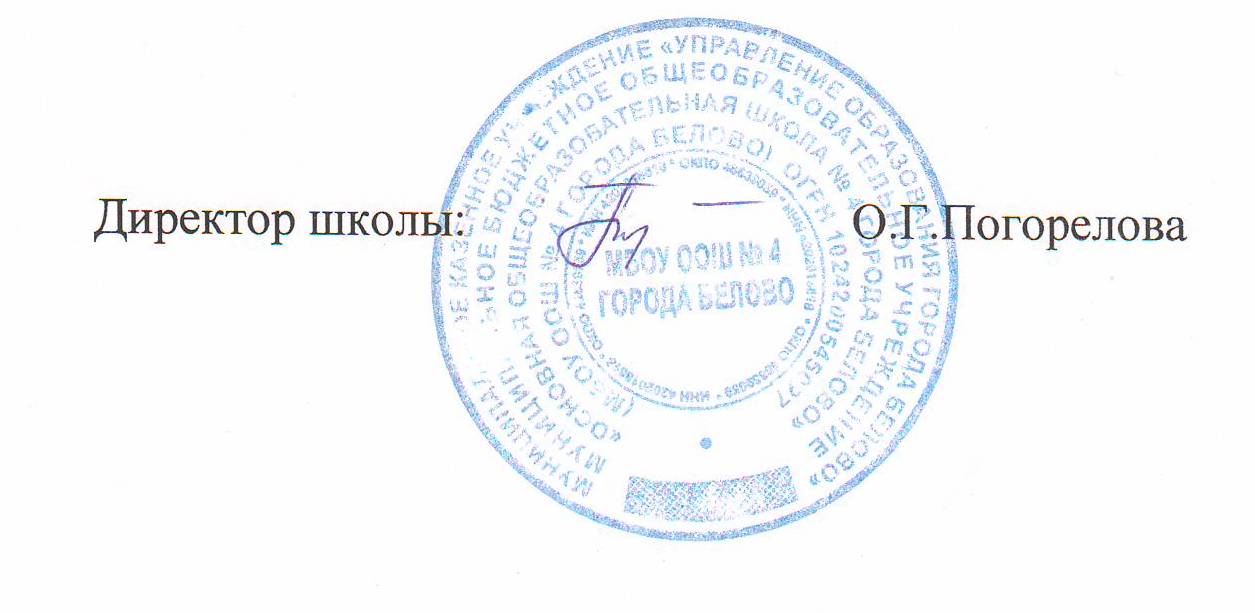 Муниципальное казенное учреждение«Управление образования города Белово»Муниципальное бюджетноеобщеобразовательное учреждение«Основная общеобразовательнаяшкола № 4 города Белово»(МБОУ ООШ № 4 города Белово)ул. Энгельса, . Белово,Кемеровская область, 652616,Российская Федерация.Тел: ( 8 - 384-52) 3-45-69,E-Mail: sh4-belovo@mail.ruОГРН /  ОКПО 1024200545027 /  48639059ИНН /КПП 4202018618 / 420201001ЛИЦЕНЗИЯ   А   № 0002427ПРИКАЗ№ 80/1от 1 сентября 2016 года 